Publicado en MADRID el 22/07/2021 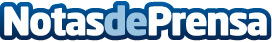 Cómo evitar la contaminación en diferentes productos de higiene según ofertaspañales.com.esA pesar de que los productos para la higiene, salud y cuidado personal son indispensables para mantener en buenas condiciones diferentes ámbitos de la vida, se ha evidenciado que algunos no son lo suficientemente agradables con el medio ambienteDatos de contacto:Alvaro Lopez629456410Nota de prensa publicada en: https://www.notasdeprensa.es/como-evitar-la-contaminacion-en-diferentes Categorias: Industria Farmacéutica Infantil Ecología http://www.notasdeprensa.es